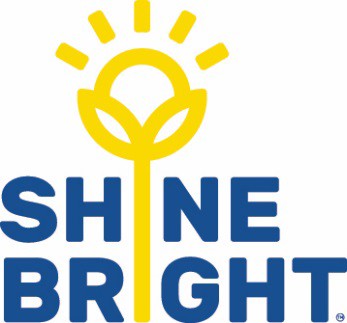 Communication PlanName:DOB:Group:Group:Meeting with parents/guardians to develop communication planMeeting with parents/guardians to develop communication planMeeting with parents/guardians to develop communication planMeeting with parents/guardians to develop communication planMeeting with parents/guardians to develop communication planDate:Date:Preferred method of communication with parents/ guardians (to communicate about any changes to the child’s diagnosis or medical management plan)Preferred method of communication with parents/ guardians (to communicate about any changes to the child’s diagnosis or medical management plan)Preferred method of communication with parents/ guardians (to communicate about any changes to the child’s diagnosis or medical management plan)Preferred method of communication with parents/ guardians (to communicate about any changes to the child’s diagnosis or medical management plan)Preferred method of communication with parents/ guardians (to communicate about any changes to the child’s diagnosis or medical management plan)Preferred method of communication with parents/ guardians (to communicate about any changes to the child’s diagnosis or medical management plan)Preferred method of communication with parents/ guardians (to communicate about any changes to the child’s diagnosis or medical management plan)All Educators (including relief staff)/volunteers/students are informed of the location of:All Educators (including relief staff)/volunteers/students are informed of the location of:All Educators (including relief staff)/volunteers/students are informed of the location of:All Educators (including relief staff)/volunteers/students are informed of the location of:All Educators (including relief staff)/volunteers/students are informed of the location of:All Educators (including relief staff)/volunteers/students are informed of the location of:All Educators (including relief staff)/volunteers/students are informed of the location of:All Educators (including relief staff)/volunteers/students are informed of the location of:All Educators (including relief staff)/volunteers/students are informed of the location of:All Educators (including relief staff)/volunteers/students are informed of the location of:All Educators (including relief staff)/volunteers/students are informed of the location of:Medication/equipmentMedication/equipmentMedication/equipmentMedication/equipmentMedication/equipmentMedication/equipmentMedication/equipmentMedication/equipmentMedication/equipmentMedication/equipmentMedical management plansMedical management plansMedical management plansMedical management plansMedical management plansMedical management plansMedical management plansMedical management plansMedical management plansMedical management plansRisk minimisation plan & Communication planRisk minimisation plan & Communication planRisk minimisation plan & Communication planRisk minimisation plan & Communication planRisk minimisation plan & Communication planRisk minimisation plan & Communication planRisk minimisation plan & Communication planRisk minimisation plan & Communication planRisk minimisation plan & Communication planRisk minimisation plan & Communication planAll Educators (including relief staff)/volunteers/students are informed, inducted & familiar with:All Educators (including relief staff)/volunteers/students are informed, inducted & familiar with:All Educators (including relief staff)/volunteers/students are informed, inducted & familiar with:All Educators (including relief staff)/volunteers/students are informed, inducted & familiar with:All Educators (including relief staff)/volunteers/students are informed, inducted & familiar with:All Educators (including relief staff)/volunteers/students are informed, inducted & familiar with:All Educators (including relief staff)/volunteers/students are informed, inducted & familiar with:All Educators (including relief staff)/volunteers/students are informed, inducted & familiar with:All Educators (including relief staff)/volunteers/students are informed, inducted & familiar with:All Educators (including relief staff)/volunteers/students are informed, inducted & familiar with:All Educators (including relief staff)/volunteers/students are informed, inducted & familiar with:Medical management plan and Risk Minimisation PlanMedical management plan and Risk Minimisation PlanMedical management plan and Risk Minimisation PlanMedical management plan and Risk Minimisation PlanMedical management plan and Risk Minimisation PlanMedical management plan and Risk Minimisation PlanMedical management plan and Risk Minimisation PlanMedical management plan and Risk Minimisation PlanMedical management plan and Risk Minimisation PlanMedical management plan and Risk Minimisation PlanPolicy & procedures for the management of the diagnosed medical conditionPolicy & procedures for the management of the diagnosed medical conditionPolicy & procedures for the management of the diagnosed medical conditionPolicy & procedures for the management of the diagnosed medical conditionPolicy & procedures for the management of the diagnosed medical conditionPolicy & procedures for the management of the diagnosed medical conditionPolicy & procedures for the management of the diagnosed medical conditionPolicy & procedures for the management of the diagnosed medical conditionPolicy & procedures for the management of the diagnosed medical conditionPolicy & procedures for the management of the diagnosed medical conditionAll relief educators, volunteers & students are informed, inducted & familiar with the medical management plan and the Risk Minimisation plans as per the ‘Guidelines for Emergency Staff.’All relief educators, volunteers & students are informed, inducted & familiar with the medical management plan and the Risk Minimisation plans as per the ‘Guidelines for Emergency Staff.’All relief educators, volunteers & students are informed, inducted & familiar with the medical management plan and the Risk Minimisation plans as per the ‘Guidelines for Emergency Staff.’All relief educators, volunteers & students are informed, inducted & familiar with the medical management plan and the Risk Minimisation plans as per the ‘Guidelines for Emergency Staff.’All relief educators, volunteers & students are informed, inducted & familiar with the medical management plan and the Risk Minimisation plans as per the ‘Guidelines for Emergency Staff.’All relief educators, volunteers & students are informed, inducted & familiar with the medical management plan and the Risk Minimisation plans as per the ‘Guidelines for Emergency Staff.’All relief educators, volunteers & students are informed, inducted & familiar with the medical management plan and the Risk Minimisation plans as per the ‘Guidelines for Emergency Staff.’All relief educators, volunteers & students are informed, inducted & familiar with the medical management plan and the Risk Minimisation plans as per the ‘Guidelines for Emergency Staff.’All relief educators, volunteers & students are informed, inducted & familiar with the medical management plan and the Risk Minimisation plans as per the ‘Guidelines for Emergency Staff.’All relief educators, volunteers & students are informed, inducted & familiar with the medical management plan and the Risk Minimisation plans as per the ‘Guidelines for Emergency Staff.’Medication Forms (e.g. when child last had medication):Medication Forms (e.g. when child last had medication):Medication Forms (e.g. when child last had medication):Medication Forms (e.g. when child last had medication):Medication Forms (e.g. when child last had medication):Medication Forms (e.g. when child last had medication):Medication Forms (e.g. when child last had medication):Medication Forms (e.g. when child last had medication):Medication Forms (e.g. when child last had medication):Medication Forms (e.g. when child last had medication):Medication Forms (e.g. when child last had medication):All staff are aware of Medication forms/book & locationAll staff are aware of Medication forms/book & locationAll staff are aware of Medication forms/book & locationAll staff are aware of Medication forms/book & locationAll staff are aware of Medication forms/book & locationAll staff are aware of Medication forms/book & locationAll staff are aware of Medication forms/book & locationAll staff are aware of Medication forms/book & locationAll staff are aware of Medication forms/book & locationAll staff are aware of Medication forms/book & locationParent preferred home to service communication method (e.g. email/text / in person/via phone or mobile)Parent preferred home to service communication method (e.g. email/text / in person/via phone or mobile)Parent preferred home to service communication method (e.g. email/text / in person/via phone or mobile)Parent preferred home to service communication method (e.g. email/text / in person/via phone or mobile)Parent preferred home to service communication method (e.g. email/text / in person/via phone or mobile)Parent preferred home to service communication method (e.g. email/text / in person/via phone or mobile)Parent preferred home to service communication method (e.g. email/text / in person/via phone or mobile)I have been consulted in preparing & developing this risk minimisation plan & communication plan  I have been consulted in preparing & developing this risk minimisation plan & communication plan  I have been consulted in preparing & developing this risk minimisation plan & communication plan  I have been consulted in preparing & developing this risk minimisation plan & communication plan  I have been consulted in preparing & developing this risk minimisation plan & communication plan  I have been consulted in preparing & developing this risk minimisation plan & communication plan  I have been consulted in preparing & developing this risk minimisation plan & communication plan  I have been consulted in preparing & developing this risk minimisation plan & communication plan  I have been consulted in preparing & developing this risk minimisation plan & communication plan  I have been consulted in preparing & developing this risk minimisation plan & communication plan  I have been consulted in preparing & developing this risk minimisation plan & communication plan  SignatureSignatureSignatureSignatureNameNameDateDateDateSignature: (Parent/Guardian)Signature: (Parent/Guardian)Signature: (Teacher/Educator)Signature: (Teacher/Educator)Signature: (Nominated Supervisor)Signature: (Nominated Supervisor)The details of this risk minimisation plan and communication plan have been shared with the following educatorsThe details of this risk minimisation plan and communication plan have been shared with the following educatorsThe details of this risk minimisation plan and communication plan have been shared with the following educatorsThe details of this risk minimisation plan and communication plan have been shared with the following educatorsThe details of this risk minimisation plan and communication plan have been shared with the following educatorsThe details of this risk minimisation plan and communication plan have been shared with the following educatorsThe details of this risk minimisation plan and communication plan have been shared with the following educatorsThe details of this risk minimisation plan and communication plan have been shared with the following educatorsThe details of this risk minimisation plan and communication plan have been shared with the following educatorsThe details of this risk minimisation plan and communication plan have been shared with the following educatorsThe details of this risk minimisation plan and communication plan have been shared with the following educatorsSignature: (Other Service Teacher/Educator)Signature: (Other Service Teacher/Educator)Signature: (Other Service Teacher/Educator)Signature: (Other Service Teacher/Educator)Signature: (Other Service Teacher/Educator)Signature: (Other Service Teacher/Educator)Signature: (Other Service Teacher/Educator)Signature: (Other Service Teacher/Educator)Signature: (Other Service Teacher/Educator)Signature: (Other Service Teacher/Educator)Signature: (Other Service Teacher/Educator)Signature: (Other Service Teacher/Educator)Signature: (Other Service Teacher/Educator)Signature: (Other Service Teacher/Educator)Additional Notes:Additional Notes:Additional Notes:Additional Notes:Additional Notes:Additional Notes:Additional Notes:Additional Notes:Additional Notes:Additional Notes:Additional Notes: